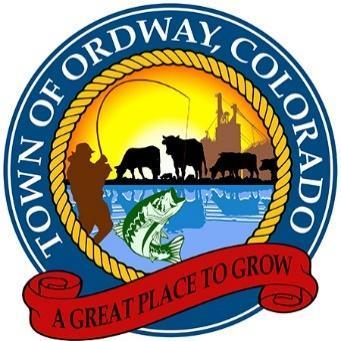 SPECIAL TOWN COUNCIL MEETINGApril 25, 20244:30 p.m.Agenda1.  Call to Order2.  The Pledge of Allegiance3.  Roll Call 4.  New Business	A.  Appointment of Planning & Zoning Board Member	B.  Hiring of Seasonal Maintenance Worker	C.  Close off 4th Street and Colorado for Ordway Senior Center Craft Fair May 18, 20245.  Next meetings or work sessions:   May 13, 20246.  Adjournment The following Call-in information is provided for remote attendance. April 25, 2024 Town Council Meeting

Special Town Council Meeting
Apr 25, 2024, 4:30 – 5:30 PM (America/Denver)


Please join my meeting from your computer, tablet or smartphone.
https://meet.goto.com/837804533

You can also dial in using your phone.
Access Code: 837-804-533
United States: +1 (646) 749-3122




											Karen Gates, Town Administrator			Date